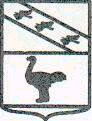 Льговский Городской Совет депутатов Р Е Ш Е Н И Еот 25 января 2018 года   №6О внесении изменений в Решение Льговского Городского Совета депутатов от 22.12.2016 года №90«О внесении изменений в Решение Льговского Городского Совета депутатов от 10.10.2014г. №62 «Об образовании бюджетной комиссии и утверждении ее состава»На основании статьи 37 Устава муниципального образования «Город Льгов» Курской области, статьи 9 Регламента Льговского Городского Совета депутатов  Льговский Городской Совет депутатов решил:1. Внести в Решение Льговского Городского Совета депутатов от 22.12.2016 года №90 «О внесении изменений в Решение Льговского Городского Совета депутатов от 10.10.2014 года №62 «Об образовании бюджетной комиссии и утверждении ее состава» следующие изменения: пункт 2. изложить в новой редакции: «2. Утвердить состав бюджетной комиссии:Председатель – Шестопалов Сергей Владимирович.Члены комиссии – Пылев Федор Николаевич,                                Татаренко Марина Владимировна,                                Котов Евгений Михайлович,			        Гудуев Магомед Азретович,                                Колесников Николай Николаевич.»3. Решение вступает в силу со дня его принятия и подлежит официальному опубликованию.Председатель ЛьговскогоГородского Совета депутатов		 		  	Н.И. Костебелов